выступление на общем родительском собрании«Закаливание детей в семье»                                                              Воспитатель Светикова О.С.  Под закаливанием следует понимать использование естественных СИЛ природы (воздуха, воды, солнца) для повышения устойчивости организма к простудным заболеваниям. Весь повседневный быт ребенка надо строить так, чтобы он не изнеживался, а закалялся. Первым требованием является обеспечение чистого, свежего воздуха в помещении и правильное сочетание температуры воздуха и одежды ребенка.                              Система закаливающих мероприятий в саду:Однако  прежде чем дома выполнять закаливающие процедуры необходимо соблюдение следующих правил:- предварительно посоветуйтесь с участковым педиатром, который знает Вашего ребенка и может дать рекомендации при выборе методов закаливания с учетом состояния его здоровья;- постепенно увеличивайте силу закаливающего фактора (воздуха, воды, солнца);- закаливание проводите систематически, поскольку даже при небольших перерывах (10 дней) полностью исчезает достигнутый эффект;- добивайтесь положительного эмоционального отношения ребенка к закаливающим процедурам.    Закаливание воздухом - это не только специальные процедуры, но и ежедневная влажная уборка, и многократное проветривание помещения, поддерживание в нем оптимальной температуры воздуха + 20 °С; во время гимнастики и подвижных игр она может быть ниже + 16 °С.      Ребенок должен ежедневно гулять. Даже в ненастную погоду и зимой быть на воздухе не менее 3,5-4 часов.     К специальным закаливающим процедурам относятся общие воздушные ванны, их начинают при температуре воздуха 22 °С продолжительностью 3-5 минут с последующим снижением температуры до 18 °С и увеличением продолжительности до 10-15 мин. При этом постепенно облегчается одежда ребенка: вначале обнажают руки (заменяют рубашку с рукавами майкой, затем снимают майку, оставляя малыша в одних трусиках).        Закаливание свежим воздухом полезно всем детям, но особенно важно, если ребенок ослаблен. В то же время известно, что многие родители ошибочно считают необходимым всячески оберегать от «дуновения воздуха» слабого, часто болеющего ребенка. Нередко забота о нем сводится к тому, что его как можно теплее одевают, кутают. В такой одежде ребенку жарко, она затрудняет его движения, в результате - очередная простуда.Свежий воздух - замечательное средство закаливания детского организма!    Закаливание водой оказывает более сильное воздействие. Поэтому начинать его желательно после короткого курса закаливания воздухом. Водные процедуры делятся на местные и общие. Наиболее доступная местная водная процедура - обливание ног. Из ковша или лейки быстро обливают нижнюю половину голеней и стопы. Первоначальная температура воды - 30 °С. Постепенно снижая ее через 1-2 дня на 2 °С, доводят до 16-14 °С. Сразу же после процедуры ноги ребенка насухо вытирают жестким полотенцем.      Закаливающий эффект усиливается, если применять контрастное обливание стоп.       Одно из важнейших правил закаливания ~ постепенность, переход от процедур, оказывающих менее сильное воздействие, к более сильным, от местных к общим. Поэтому, прежде чем начать такие процедуры, как обтирание тела, обливание, необходимо приучить ребенка ходить дома не в колготках, а в носках, после этого - босиком.       Общие закаливающие водные процедуры проводятся при температуре воздуха не ниже 23 "С. Начинать надо с обтирания тела мягкой варежкой, смоченной водой. Вначале, слегка массируя, обтирают руки и ноги от пальцев вверх (по ходу движения лимфы и крови), затем грудь, живот, спину - обязательно в такой последовательности. Начальная температура воды 34-35 °С через 3-4 дня снижается на 2 °С и доводится до 22 °С. Для ослабленных детей начальная и конечная температура должна быть на 2-4 °С выше, а темп ее снижения более медленный. Обтирание делают в течение 2 месяцев (для получения эффекта тренировки), а затем переходят к более сильной процедуре - к обливанию.        Если Ваш ребенок заболел, обязательно обратитесь к врачу и, если он сочтет возможным, не отменяйте закаливающие процедуры, лишь несколько повысьте температуру воды (на 2-3 °С по сравнению с той, которая была до заболевания).      Научите ребенка систематически полоскать рот и горло водой комнатной температуры. Это способствует закаливанию носоглотки, предупреждает разрастание миндалин и аденоидов. Кроме того, полоскание оказывает массирующее действие на слизистую оболочку полости рта, миндалин и задней стенки глотки. На каждое полоскание необходимо примерно 1/3 стакана воды.     Закаливание солнечными лучами возможно только после «зимней» подготовки организма ребенка воздушными ваннами и водными процедурами, поскольку солнце действует гораздо сильнее, чем воздух и вода. В летние месяцы в средней полосе нашей страны лучшее время для пребывания детей под лучами солнца - с 10 до 12 часов. Начинать солнечную ванну можно не ранее, чем через 1,5 часа после еды и закан-41 тать не позднее, чем за 30 минут до еды. Это обосновано тем, что высокая температура угнетает выделение пищеварительных соков.    Закаливающее действие солнца можно постепенно увеличивать, меняя одежду ребенка: вначале на него надевают рубашку с короткими рукавами, снимают колготки, носки, затем через 2 дня оставляют в одних трусиках. Голова ребенка всегда должна быть защищена от солнца головным убором.      Еще раз напоминаем: ослабленные дети особенно нуждаются в закаливании, от Вашего внимания к рекомендациям врача, настойчивого, терпеливого их выполнения зависит, каким Ваш ребенок придет в школу, как будет справляться с новым для него режимом и нагрузками.По каким признакам определить, эффективно ли закаливание?Настроение- жизнерадостное, спокойное, ребенок нормально реагирует на окружающее.Самочувствие- бодрое, ребенок всегда готов к действию, активно участвует во всех играх и занятиях.Утомляемость- нормальная, наблюдается умеренная усталость.Аппетит -хороший, активно ест все предлагаемые блюда, во время еды не отвлекается.Сон - спокойный, глубокий, засыпает быстро (через 5-10 минут), во время сна отмечается расслабление мышц, ребенок не пробуждается от звука, света.     При изменении одного из перечисленных показателей - неустойчивость настроения, подавленность, раздражительность, плаксивость, повышенная утомляемость, ухудшение аппетита, сна - необходимо обратиться к врачу и по его рекомендации внести коррективы в закаливающие процедуры: сократить продолжительность, повысить температуру воды, заменить процедуру другой и. т.п.     Самое главное - не прекращайте закаливания!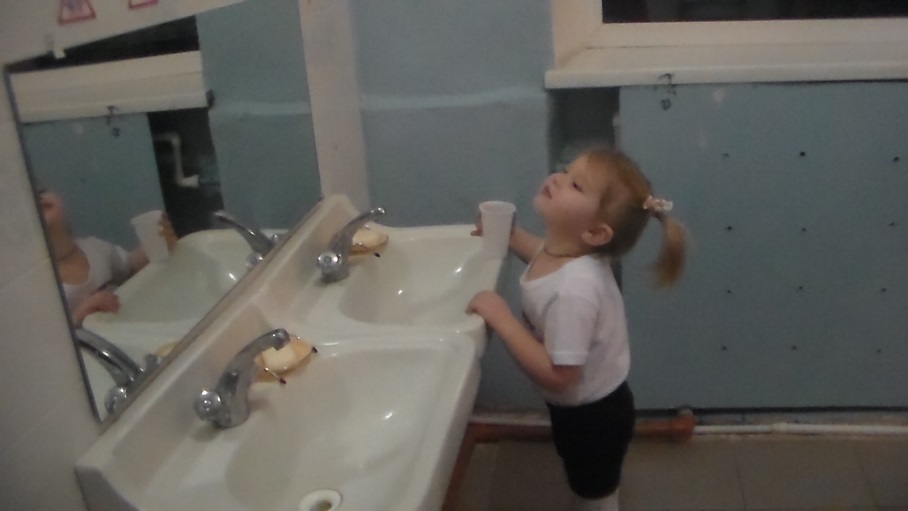 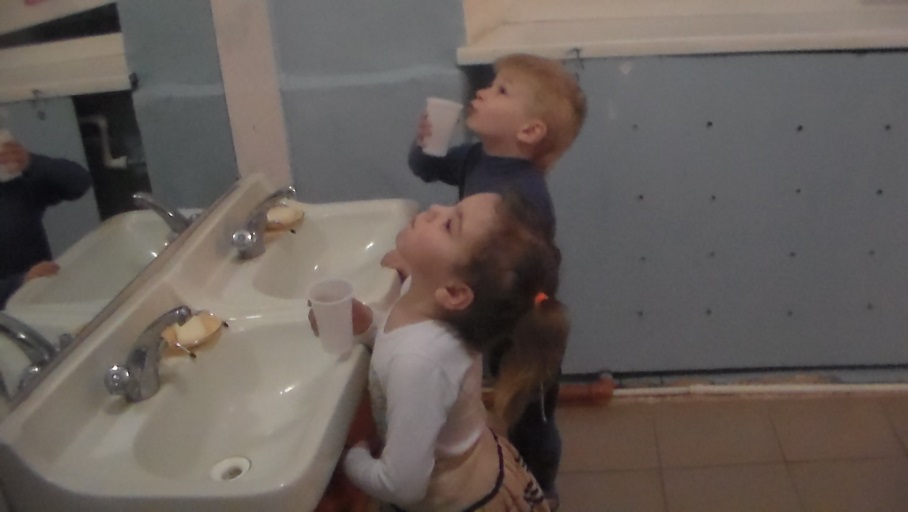 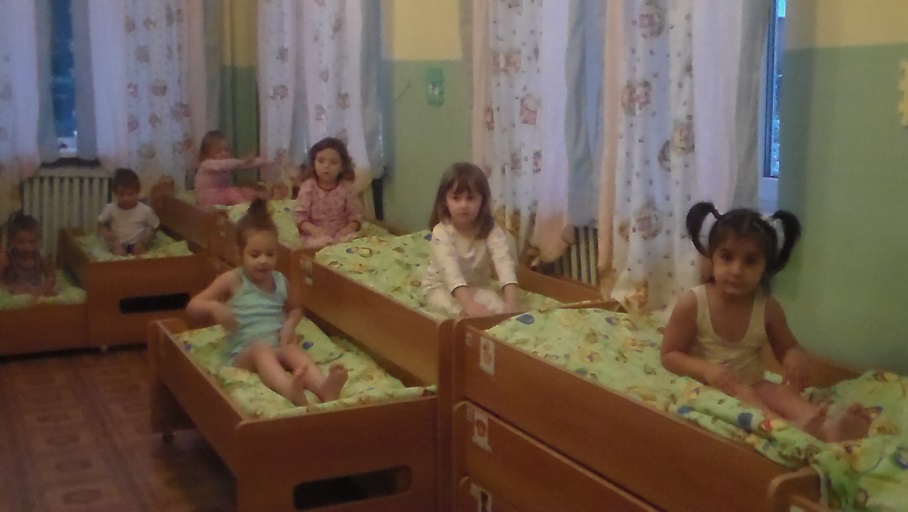 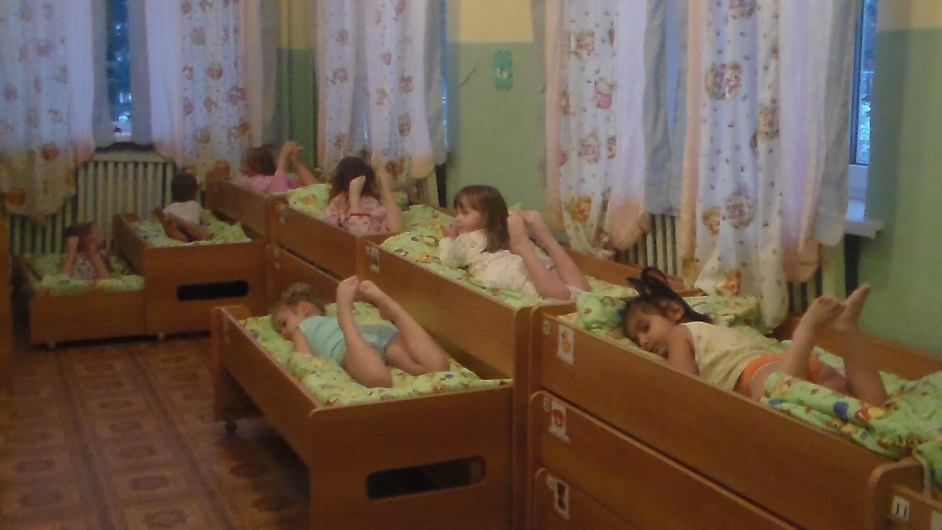 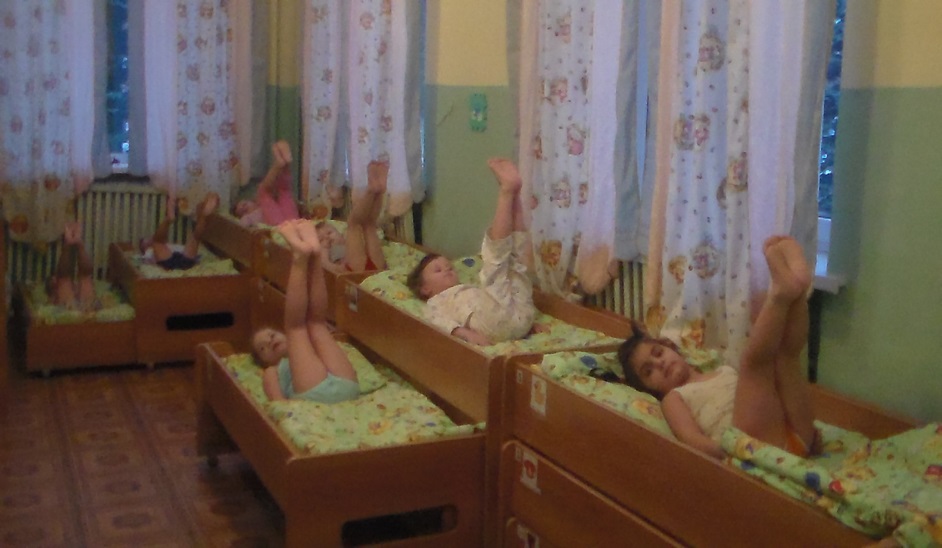 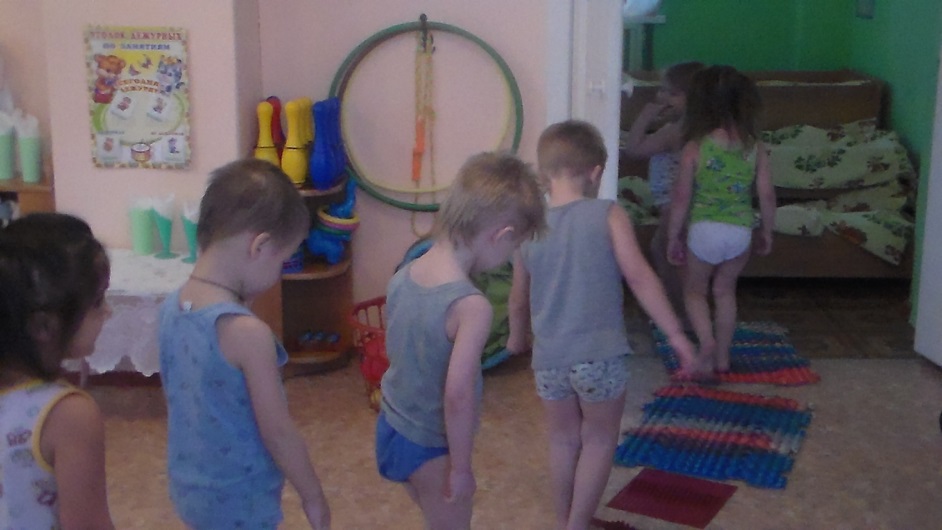 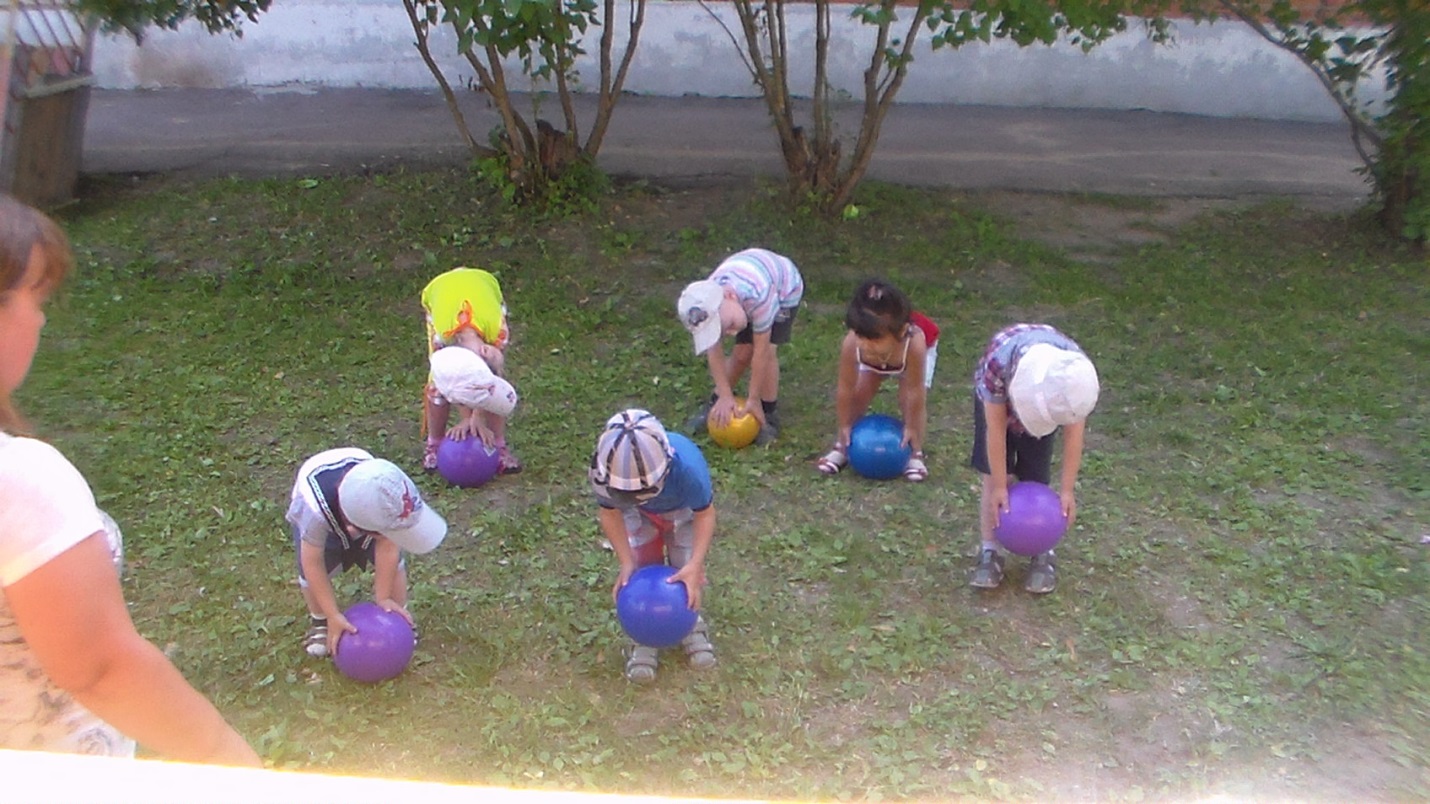 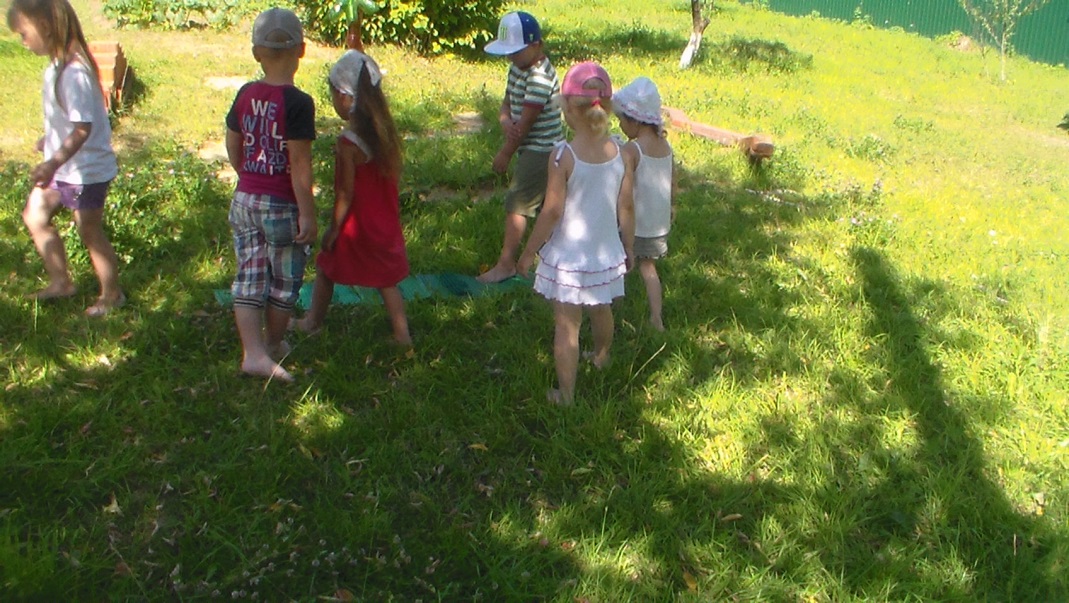 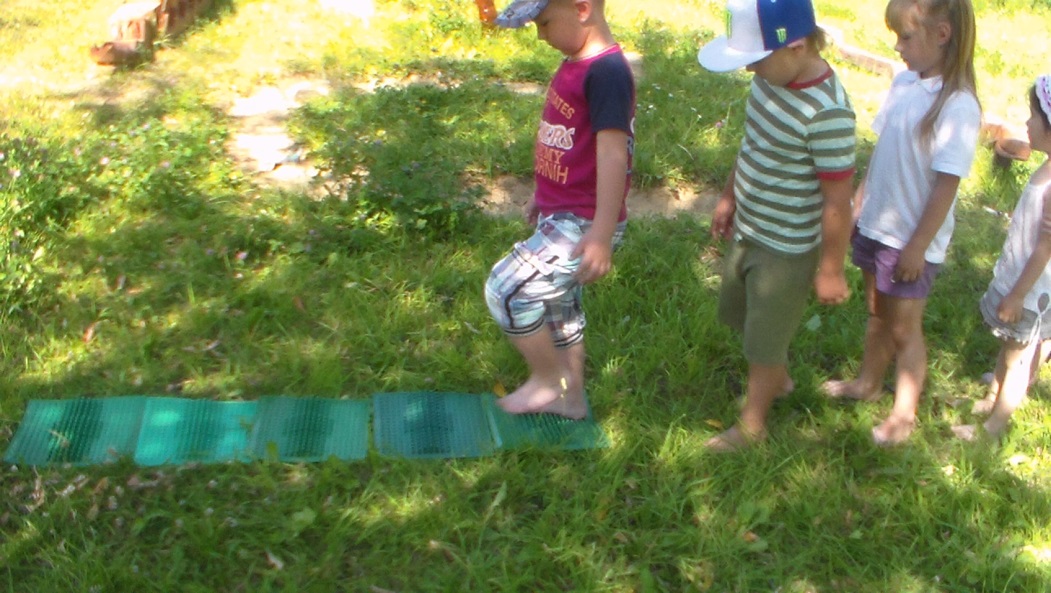 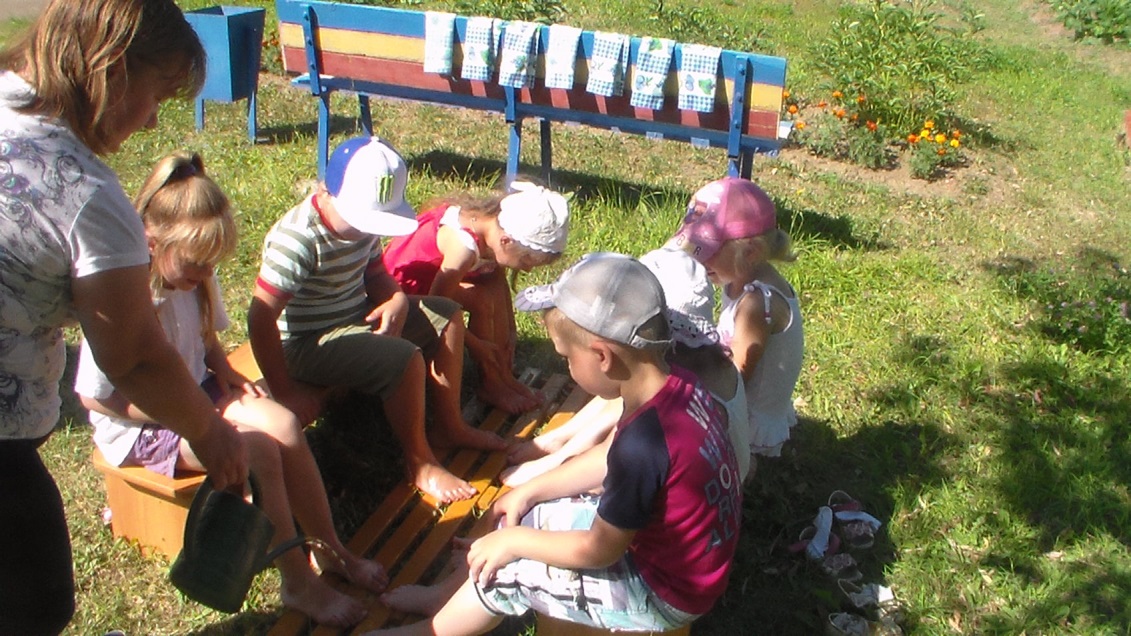 Содержание I. Элементы повседневного закаливанияПри проветривании допускается кратковременное снижение воздуха в помещении на 2-40Воздушно-температурный режимОт +220 до +180 Воздушно-температурный режимОбеспечивается рациональное сочетание температуры воздуха и одежды        Сквозное проветривание (в отсутствие детей)Проводиться не менее 10 минут через каждые 1,5 часа          Утром перед приходом детейК моменту прихода детей температура восстанавливается до нормальной        Перед возвращением детей с прогулки                                                                           + 190        Во время дневного снаВ теплое время года проводится в течении всего дневного сна        Утренний прием детей на улицеВ теплый период         Утренняя гимнастика В теплое время года проводится на улице, в холодное время года –  в группе         Физкультурные занятия в зале, группе+ 18        Воздушные ванныВ теплое время года проводятся ежедневно при температуре + 200 - +220         Прогулка Обувь и одежда соответствует метеорологическим условиям        Прогулка До - 150        Дневной сонВ теплое время при открытых окнах, без маек (избегая  сквозняка).        Физические упражнения, п /и  на улицеежедневно        Упражнения на дыхание, игровой самомассаж, пальчиковые игры, упражнения для профилактики плоскостопия, нарушения осанки.Ежедневно ( в гимнастиках, физ.паузах,  физ.занятиях, в повседневной деятельности)В теплое время года проводятся на свежем воздухе.        Упражнения для профилактики переутомленияРелаксация, элементы психогимнастики, физминутки        Гигиенические процедурыЕжедневно в течение всего режима дня. Ходьба босиком по  дорожке здоровьяХождение  босиком  по дорожке здоровья (после сна) Обширное умывание водой комнатной температуры.После дневного сна умывание (лицо, руки) с помощью воспитателей Гимнастика после сна В кроватках Мытье ног, гигиенический душ теплой водойПосле прогулки, в теплый период года Дозированные солнечные ванны Теплый период . В период с 9.00-11.00 (с 3 мин. – 20 мин)  